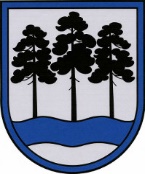 OGRES  NOVADA  PAŠVALDĪBAReģ.Nr.90000024455, Brīvības iela 33, Ogre, Ogres nov., LV-5001tālrunis 65071160, e-pasts: ogredome@ogresnovads.lv, www.ogresnovads.lv PAŠVALDĪBAS DOMES ĀRKĀRTAS SĒDES PROTOKOLA IZRAKSTS9.Par Ogres novada pašvaldības iekšējo noteikumu “Ogres novada bāriņtiesas nolikums” apstiprināšanuOgres novada pašvaldības dome 2021. gada 8. jūlijā pieņēma lēmumu “Par Ogres novada bāriņtiesas izveidi” (Nr.3, 8), ar 2021. gada 3. augustu izveidojot Ogres novada bāriņtiesu, kas nodrošina aizbildnības un aizgādnības funkciju visā Ogres novadā, kā arī Ogres novada teritoriālajās vienībās, kurās nav notāra, Civillikumā noteiktajos gadījumos sniedz palīdzību mantojuma lietu kārtošanā, gādā par mantojuma apsardzību, kā arī izdara apliecinājumus un pilda citus tiesību aktos norādītos uzdevumus.Ministru kabineta 2006. gada 19. decembra noteikumu Nr. 1037 “Bāriņtiesas darbības noteikumi” 2. punkts nosaka, ka bāriņtiesa izstrādā bāriņtiesas nolikumu. Nolikumu apstiprina attiecīgās pašvaldības dome.Ņemot vērā augstāk minēto un pamatojoties uz Ministru kabineta 2006. gada 19. decembra noteikumu Nr. 1037 “Bāriņtiesas darbības noteikumi” 2. punktu,balsojot: ar 21 balsi "Par" (Andris Krauja, Artūrs Mangulis, Atvars Lakstīgala, Dace Kļaviņa, Dace Māliņa, Dace Nikolaisone, Dainis Širovs, Dzirkstīte Žindiga, Edgars Gribusts, Egils Helmanis, Gints Sīviņš, Ilmārs Zemnieks, Indulis Trapiņš, Jānis Iklāvs, Jānis Kaijaks, Jānis Lūsis, Jānis Siliņš, Mariss Martinsons, Pāvels Kotāns, Raivis Ūzuls, Valentīns Špēlis), "Pret" – nav, "Atturas" – nav,Ogres novada pašvaldības dome NOLEMJ:1. Apstiprināt Ogres novada pašvaldības 2021. gada 8. jūlija iekšējos noteikumus Nr. 19/2021 “Ogres novada bāriņtiesas nolikums” (turpmāk – Nolikums), pielikumā uz četrām lapām.2. Noteikt, ka Ogres novada bāriņtiesas (turpmāk – Bāriņtiesa) priekšsēdētājs ir atbildīgs par Bāriņtiesas darbību saskaņā ar apstiprināto Nolikumu.3. Kontroli par lēmuma izpildi uzdot Ogres novada pašvaldības izpilddirektoram.(Sēdes vadītāja,domes priekšsēdētājs E.Helmanis paraksts)Ogrē, Brīvības ielā 33Nr.32021. gada 8. jūlijā